О внесении изменений в постановление администрации г. Канска от 30.05.2012 г. № 870В соответствии с Трудовым кодексом Российской Федерации, со статьей 16 Федерального закона от 06.10.2003 № 131-ФЗ «Об общих принципах организации местного самоуправления в Российской Федерации», Решением Канского городского Совета депутатов от 30.05.2012 № 37-193 «О Положении о системе оплаты труда работников муниципальных учреждений культуры города Канска», руководствуясь статьями 30, 35 Устава города Канска, ПОСТАНОВЛЯЮ:1. Внести в приложение к постановлению администрации г. Канска от 30.05.2012 № 870 «Об утверждении Положения об оплате и стимулировании труда работников муниципальных учреждений культуры, участвующих в эксперименте по введению новых систем оплаты труда» следующие изменения:1.1. В разделе II «Оклады (должностные оклады), ставки заработной платы»:В пункте 2.1: слова «2070 рублей» заменить словами «2184 рубля»;цифры «3019» заменить цифрами «3185»; слова «4069 рублей» заменить словами «4293 рубля»;цифры «5313» заменить цифрами «5605»; в пункте 2.2:слова «2102 рубля» заменить словами «2218 рублей»;цифры «2140» заменить цифрами «2258»;слова «2610 рублей» заменить словами «2754 рубля»;цифры «2868» заменить цифрами «3026»;цифры «3456» заменить цифрами «3646»;в пункте 2.3:цифры «2140» заменить цифрами «2258»;слова «2258 рублей» заменить словами «2382 рубля»; цифры «2375» заменить цифрами «2506»;слова «2610 рублей» заменить словами «2754 рубля»;цифры «2868» заменить цифрами «3026»;цифры «3620» заменить цифрами «3819»;цифры «4089» заменить цифрами «4314»;слова «2610 рублей» заменить словами «2754 рубля»;слова «3149 рублей» заменить словами «3322 рубля»;слова «3785 рублей» заменить словами «3993 рубля»;слова «4419 рублей» заменить словами «4662 рубля»;цифры «4749» заменить цифрами «5010»;слова «5501 рубль» заменить словами «5804 рубля»;слова «5924 рубля» заменить словами «6250 рублей»;в пункте 2.4:цифры «1839» заменить цифрами «1940»;слова «1927 рублей» заменить словами «2033 рубля»; цифры «2140» заменить цифрами «2258»;слова «2609 рублей» заменить словами «2754 рубля»; цифры «2868» заменить цифрами «3026»;цифры «3456» заменить цифрами «3646»;в пункте 2.5:цифры «5313» заменить цифрами «5605»;цифры «4069» заменить цифрами «4293»;в пункте 2.6:слова «5501 рубль» заменить словами «5804 рубля»; цифры «3456» заменить цифрами «3656»;цифры «3821» заменить цифрами «4031»; цифры «1839» заменить цифрами «1940»;в подпункте 2.6.1:слова «4102 рубля» заменить цифрами «4328 рублей»; слова «4608 рублей» заменить словами «4861 рубль».2. Консультанту главы города по связям с общественностью отдела организационной работы, делопроизводства, кадров и муниципальной службы (Н.И. Никонова) опубликовать данное постановление в газете «Официальный Канск» и разместить на официальном сайте муниципального образования город Канск в сети Интернет.                                                                                                                                                                       3.Контроль за исполнением настоящего постановления возложить на заместителя главы города по вопросам экономики и инвестициям Н.В. Кадач и заместителя главы города по социальной политике Н.И. Князеву.       4. Постановление вступает в силу со дня его официального опубликования и применяется к правоотношениям, возникшим с 1 октября 2013 года. Глава города Канска					                      Н.Н. Качан		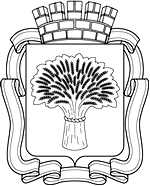 Российская ФедерацияАдминистрация города Канска
Красноярского краяПОСТАНОВЛЕНИЕРоссийская ФедерацияАдминистрация города Канска
Красноярского краяПОСТАНОВЛЕНИЕРоссийская ФедерацияАдминистрация города Канска
Красноярского краяПОСТАНОВЛЕНИЕРоссийская ФедерацияАдминистрация города Канска
Красноярского краяПОСТАНОВЛЕНИЕ16.10.№1451